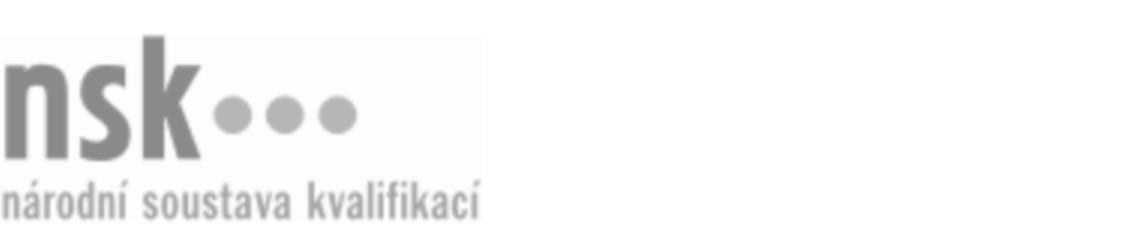 Kvalifikační standardKvalifikační standardKvalifikační standardKvalifikační standardKvalifikační standardKvalifikační standardKvalifikační standardKvalifikační standardMontér/montérka prací pod napětím NN (kód: 26-039-H) Montér/montérka prací pod napětím NN (kód: 26-039-H) Montér/montérka prací pod napětím NN (kód: 26-039-H) Montér/montérka prací pod napětím NN (kód: 26-039-H) Montér/montérka prací pod napětím NN (kód: 26-039-H) Montér/montérka prací pod napětím NN (kód: 26-039-H) Montér/montérka prací pod napětím NN (kód: 26-039-H) Autorizující orgán:Ministerstvo průmyslu a obchoduMinisterstvo průmyslu a obchoduMinisterstvo průmyslu a obchoduMinisterstvo průmyslu a obchoduMinisterstvo průmyslu a obchoduMinisterstvo průmyslu a obchoduMinisterstvo průmyslu a obchoduMinisterstvo průmyslu a obchoduMinisterstvo průmyslu a obchoduMinisterstvo průmyslu a obchoduMinisterstvo průmyslu a obchoduMinisterstvo průmyslu a obchoduSkupina oborů:Elektrotechnika, telekomunikační a výpočetní technika (kód: 26)Elektrotechnika, telekomunikační a výpočetní technika (kód: 26)Elektrotechnika, telekomunikační a výpočetní technika (kód: 26)Elektrotechnika, telekomunikační a výpočetní technika (kód: 26)Elektrotechnika, telekomunikační a výpočetní technika (kód: 26)Elektrotechnika, telekomunikační a výpočetní technika (kód: 26)Týká se povolání:Elektromechanik pro slaboproudElektromechanik pro slaboproudElektromechanik pro slaboproudElektromechanik pro slaboproudElektromechanik pro slaboproudElektromechanik pro slaboproudElektromechanik pro slaboproudElektromechanik pro slaboproudElektromechanik pro slaboproudElektromechanik pro slaboproudElektromechanik pro slaboproudElektromechanik pro slaboproudKvalifikační úroveň NSK - EQF:333333Odborná způsobilostOdborná způsobilostOdborná způsobilostOdborná způsobilostOdborná způsobilostOdborná způsobilostOdborná způsobilostNázevNázevNázevNázevNázevÚroveňÚroveňOrientace v technické dokumentaci a normáchOrientace v technické dokumentaci a normáchOrientace v technické dokumentaci a normáchOrientace v technické dokumentaci a normáchOrientace v technické dokumentaci a normách33Volba vhodného pracovního postupu pro práce pod napětímVolba vhodného pracovního postupu pro práce pod napětímVolba vhodného pracovního postupu pro práce pod napětímVolba vhodného pracovního postupu pro práce pod napětímVolba vhodného pracovního postupu pro práce pod napětím33Zajištění pracovištěZajištění pracovištěZajištění pracovištěZajištění pracovištěZajištění pracoviště33Příprava a kontrola pracovních a ochranných pomůcekPříprava a kontrola pracovních a ochranných pomůcekPříprava a kontrola pracovních a ochranných pomůcekPříprava a kontrola pracovních a ochranných pomůcekPříprava a kontrola pracovních a ochranných pomůcek33Provedení prací pod napětím nízkého napětíProvedení prací pod napětím nízkého napětíProvedení prací pod napětím nízkého napětíProvedení prací pod napětím nízkého napětíProvedení prací pod napětím nízkého napětí33Kontrola stavu použitých ochranných osobních pomůcek a nářadíKontrola stavu použitých ochranných osobních pomůcek a nářadíKontrola stavu použitých ochranných osobních pomůcek a nářadíKontrola stavu použitých ochranných osobních pomůcek a nářadíKontrola stavu použitých ochranných osobních pomůcek a nářadí33Zrušení zajištěného pracovištěZrušení zajištěného pracovištěZrušení zajištěného pracovištěZrušení zajištěného pracovištěZrušení zajištěného pracoviště33Montér/montérka prací pod napětím NN,  29.03.2024 10:51:32Montér/montérka prací pod napětím NN,  29.03.2024 10:51:32Montér/montérka prací pod napětím NN,  29.03.2024 10:51:32Montér/montérka prací pod napětím NN,  29.03.2024 10:51:32Strana 1 z 2Strana 1 z 2Kvalifikační standardKvalifikační standardKvalifikační standardKvalifikační standardKvalifikační standardKvalifikační standardKvalifikační standardKvalifikační standardPlatnost standarduPlatnost standarduPlatnost standarduPlatnost standarduPlatnost standarduPlatnost standarduPlatnost standarduStandard je platný od: 15.10.2022Standard je platný od: 15.10.2022Standard je platný od: 15.10.2022Standard je platný od: 15.10.2022Standard je platný od: 15.10.2022Standard je platný od: 15.10.2022Standard je platný od: 15.10.2022Montér/montérka prací pod napětím NN,  29.03.2024 10:51:32Montér/montérka prací pod napětím NN,  29.03.2024 10:51:32Montér/montérka prací pod napětím NN,  29.03.2024 10:51:32Montér/montérka prací pod napětím NN,  29.03.2024 10:51:32Strana 2 z 2Strana 2 z 2